ҠАРАР	                                                             РЕШЕНИЕ    Об утверждении Положения о порядке списания муниципального имущества сельского поселения Зириклинский сельсовет муниципального районаБижбулякский район Республики Башкортостан  Руководствуясь Федеральным законом от 06.10.2003 года № 131-ФЗ «Об общих принципах организации местного самоуправления в Российской Федерации», Постановлением Правительства Республики Башкортостан от 17.02.2020 г. № 86 «Об утверждении Положения о порядке списания государственного имущества Республики Башкортостан и признании утратившими силу некоторых решений Правительства Республики Башкортостан», Совет сельского поселения Зириклинский сельсовет муниципального района Бижбулякский район Республики Башкортостан решил:1.Утвердить прилагаемое Положение о порядке списания муниципального имущества сельского поселения Зириклинский сельсовет муниципального района Бижбулякский район Республики Башкортостан.2.Контроль за исполнением настоящего решения возложить на постоянную комиссию по бюджету, налогам и вопросам муниципальной собственности Совета сельского поселения Зириклинский сельсовет муниципального района Бижбулякский район Республики Башкортостан.   3. Настоящее решение вступает в силу со дня подписания.Глава сельского поселения:                                              А.Г. Петров с.Зириклы«16»февраля 2021 г.№ 58/20-28Приложение к решениюСовета сельского поселения Зириклинский сельсовет муниципального района Бижбулякский районРеспублики Башкортостанот «16» февраля 2021 г. № 58/20-28 Положение о порядке списания муниципального имущества сельского поселения Зириклинский сельсовет муниципального районаБижбулякский район Республики Башкортостан   1. Общие положения1.1. Настоящее Положение определяет порядок списания движимого и недвижимого имущества, находящегося в собственности сельского поселения Зириклинский сельсовет муниципального района Бижбулякский район Республики Башкортостан (далее - имущество) и закрепленного на праве хозяйственного ведения за муниципальными унитарными предприятиями (далее - муниципальные предприятия) или на праве оперативного управления за муниципальными учреждениями (далее - муниципальные учреждения), а также имущества, составляющего казну сельского поселения Зириклинский сельсовет муниципального района Бижбулякский район Республики Башкортостан, переданного в аренду, безвозмездное пользование, доверительное управление иным организациям либо свободного от прав третьих лиц, за исключением:музейных предметов и коллекций, включенных в состав Музейного фонда Российской Федерации;документов, включенных в Архивный фонд Российской Федерации и (или) Национальный библиотечный фонд.1.2. Основные понятия, применяемые в настоящем Положении:списание имущества - комплекс действий, связанных с признанием такого имущества непригодным для дальнейшего использования по целевому назначению и (или) распоряжению вследствие полной или частичной утраты потребительских свойств, в том числе физического или морального износа, либо выбывшим из владения, пользования и распоряжения вследствие гибели или уничтожения, а также с невозможностью установления его местонахождения;учредитель – Администрация сельского поселения Зириклинский сельсовет муниципального района Бижбулякский район Республики Башкортостан.2. Порядок принятия решений о списании имущества2.1. Решение о списании имущества принимается в случаях, если:а) имущество непригодно для дальнейшего использования по целевому назначению вследствие полной или частичной утраты потребительских свойств, в том числе физического или морального износа, и восстановить его невозможно или экономически нецелесообразно;б) имущество выбыло из владения, пользования и распоряжения вследствие гибели или уничтожения, в том числе помимо воли владельца, а также вследствие невозможности установления его местонахождения;в) отсутствует возможность реализации имущества (для недвижимого имущества) или передачи другим организациям. Торги по реализации недвижимого имущества, по передаче прав на недвижимое имущество должны быть признаны несостоявшимися не менее 2 раз по причине отсутствия заявок на участие в торгах.2.2. Решение о списании движимого имущества (кроме особо ценного движимого имущества), закрепленного на праве оперативного управления за муниципальными учреждениями либо приобретенного за счет средств, выделенных их учредителями, принимается с учетом стоимости его единицы в следующем порядке:движимого имущества балансовой стоимостью до 50 тыс. рублей - указанными учреждениями самостоятельно;движимого имущества балансовой стоимостью свыше 50 тыс. рублей -указанными учреждениями по согласованию с Администрацией сельского поселения Зириклинский сельсовет муниципального района Бижбулякский район Республики Башкортостан.2.3. Решение о списании особо ценного движимого имущества, закрепленного на праве оперативного управления за муниципальными бюджетными и автономными учреждениями либо приобретенного за счет средств, выделенных учредителем, принимается этими учреждениями по согласованию с Администрацией сельского поселения Зириклинский сельсовет муниципального района Бижбулякский район Республики Башкортостан.2.4. Решение о списании движимого имущества, находящегося в хозяйственном ведении муниципальных предприятий, принимается этими предприятиями самостоятельно.В случае списания транспортных средств и сельскохозяйственной техники муниципальные предприятия уведомляют Администрацию сельского поселения Зириклинский сельсовет муниципального района Бижбулякский район Республики Башкортостан в течение 5 дней после списания.2.5. Решение о списании недвижимого имущества, находящегося у муниципальных автономных учреждений и приобретенного за счет средств от приносящей доход деятельности, а также движимого имущества (в том числе особо ценного движимого имущества), находящегося у муниципальных бюджетных и автономных учреждений и приобретенного за счет средств от приносящей доход деятельности, принимается этими учреждениями самостоятельно с последующим уведомлением Администрации сельского поселения Зириклинский сельсовет муниципального района Бижбулякский район Республики Башкортостан о списании указанного имущества в течение 5 дней после списания.2.6. Решение о списании недвижимого имущества, закрепленного на праве хозяйственного ведения за муниципальными предприятиями или на праве оперативного управления за муниципальными учреждениями либо приобретенного за счет средств, выделенных их учредителем, принимается этими организациями по согласованию Администрацией сельского поселения Зириклинский сельсовет муниципального района Бижбулякский район Республики Башкортостан.2.7. Решение о списании недвижимого имущества, находящегося у муниципальных бюджетных учреждений на праве оперативного управления и приобретенного за счет средств от приносящей доход деятельности, принимается этими учреждениями по согласованию с Администрацией сельского поселения Зириклинский сельсовет муниципального района Бижбулякский район Республики Башкортостан.2.8. Решение о списании имущества, составляющего казну сельского поселения Зириклинский сельсовет муниципального района Бижбулякский район Республики Башкортостан, свободного от прав третьих лиц, принимается Администрацией сельского поселения Зириклинский сельсовет муниципального района Бижбулякский район Республики Башкортостан.2.9. Решение о списании имущества, составляющего казну сельского поселения Зириклинский сельсовет муниципального района Бижбулякский район Республики Башкортостан и переданного в аренду, безвозмездное пользование, доверительное управление иным организациям, принимается этими организациями по согласованию с Администрацией сельского поселения Зириклинский сельсовет муниципального района Бижбулякский район Республики Башкортостан.3. Порядок списания имущества3.1. Для определения непригодности имущества для дальнейшего использования по целевому назначению, невозможности или экономической нецелесообразности его восстановления, а также для оформления необходимой документации по списанию в муниципальных учреждениях, муниципальных предприятиях, иных организациях (далее - организации) приказом руководителя создается постоянно действующая комиссия (далее - комиссия).3.2. В компетенцию комиссии входит:осмотр имущества, подлежащего списанию, с использованием необходимой технической документации, заключения специализированной организации, данных бухгалтерского учета;определение возможности/невозможности или экономической целесообразности восстановления данного имущества;установление причин списания имущества (физический и (или) моральный износ, нарушение условий содержания и (или) эксплуатации, аварии, стихийные бедствия и иные чрезвычайные ситуации, длительное неиспользование и другие причины);выявление лиц, по вине которых произошло преждевременное выбытие имущества из эксплуатации, внесение предложений о привлечении виновных лиц к ответственности, установленной законодательством;определение возможности использования отдельных комплектующих деталей, узлов и материалов списываемого имущества и их оценка исходя из текущей рыночной стоимости;составление акта о списании имущества в зависимости от вида списываемого имущества по установленной форме и подготовка пакета документов на списание для согласования в установленном порядке.Акт на списание имущества утверждается руководителем организации.3.3. Разборка и демонтаж имущества, указанного в пунктах 2.2, 2.3, 2.6 - 2.9 настоящего Положения, до согласования его списания не допускаются.Разборка, демонтаж и транспортировка в отношении:списываемого недвижимого имущества казны сельского поселения Зириклинский сельсовет муниципального района Бижбулякский район Республики Башкортостан осуществляется за счет средств бюджета сельского поселения Зириклинский сельсовет муниципального района Бижбулякский район Республики Башкортостан;списываемого движимого имущества казны сельского поселения Зириклинский сельсовет муниципального района Бижбулякский район Республики Башкортостан осуществляется за счет средств бюджета сельского поселения Зириклинский сельсовет муниципального района Бижбулякский район Республики Башкортостан либо за счет пользователя этого имущества, если такое условие предусмотрено договором пользования.Отдельные комплектующие детали, узлы и материалы разобранного или демонтированного оборудования, пригодные для дальнейшего использования, приходуются по текущей рыночной стоимости, а непригодные к дальнейшей эксплуатации подлежат утилизации в установленном порядке.Детали и узлы, изготовленные с применением драгоценных металлов, подлежат сдаче в Государственный фонд драгоценных металлов и драгоценных камней Республики Башкортостан, а детали и узлы, изготовленные из цветных металлов и не используемые для ремонта других машин, инструментов, приборов и оборудования, - сдаче организациям, занимающимся сбором лома цветных металлов.3.4. Истечение установленных сроков эксплуатации (службы) имущества не может служить основанием для его списания, если оно по своему техническому состоянию или после ремонта пригодно для дальнейшего использования по прямому назначению.4. Порядок согласования Администрацией сельского поселения Зириклинский сельсовет муниципального района Бижбулякский район Республики Башкортостан списания имущества4.1. Организации, указанные в пунктах 2.2 - 2.9 настоящего Положения, для согласования списания объектов основных средств представляют в Администрацию сельского поселения Зириклинский сельсовет муниципального района Бижбулякский район Республики Башкортостан следующие документы:а) заявление о согласовании списания объектов основных средств;б) заверенные в установленном порядке копии приказа о создании комиссии по списанию объектов основных средств и протокола заседания комиссии;в) заполненные в установленном порядке:инвентарную карточку учета объектов основных средств, заверенную главным бухгалтером и печатью организации (при наличии);акт о списании объекта основных средств (оригинал, 2 экземпляра);г) техническую документацию на объект недвижимости;д) копию паспорта транспортного средства;е) выписку из Единого государственного реестра недвижимости об объекте недвижимого имущества;ж) выписку из Единого государственного реестра недвижимости на земельный участок, на котором располагается списываемый объект недвижимого имущества;з) справку о принадлежности недвижимого имущества к объектам культурного наследия, выданную уполномоченным органом по охране объектов культурного наследия;и) справку о принадлежности объекта недвижимого имущества к объектам гражданской обороны, выданную уполномоченным органом по решению задач гражданской обороны, предупреждения и ликвидации чрезвычайных ситуаций в Республике Башкортостан;к) заключение специализированной организации о техническом состоянии объекта основных средств (срок действия заключения - 6 месяцев с момента выдачи заключения на момент обращения о согласовании списания);л) копии информационного сообщения о проведении торгов, итогового протокола проведения торгов (в случае, если объект недвижимости списывается на основании подпункта "в" пункта 2.1 настоящего Положения).При списании имущества, выбывшего по причине аварий, пожаров, дорожно-транспортных происшествий, гибели или порчи вследствие стихийных бедствий, хищений, к акту о списании объекта основных средств дополнительно прилагаются:копия акта (справки) об аварии (хищении, пожаре, дорожно-транспортном происшествии, стихийном бедствии), выданная уполномоченным органом (организацией);информация о причинах, вызвавших аварию, а также о мерах, принятых в отношении виновных лиц;справка о возмещении ущерба за счет виновных лиц или документы, подтверждающие невозможность такого возмещения.4.2. Обращения организаций о согласовании списания имущества сельского поселения Зириклинский сельсовет муниципального района Бижбулякский район Республики Башкортостан рассматриваются в течение 30 дней:в отношении движимого имущества - уполномоченным структурным подразделением Администрации сельского поселения Зириклинский сельсовет муниципального района Бижбулякский район Республики Башкортостан;в отношении недвижимого имущества - Межведомственной комиссией по рассмотрению вопросов списания муниципального имущества сельского поселения Зириклинский сельсовет муниципального района Бижбулякский район Республики Башкортостан (далее - межведомственная комиссия), создаваемой при Администрации сельского поселения Зириклинский сельсовет муниципального района Бижбулякский район Республики Башкортостан.Состав и положение о межведомственной комиссии утверждаются Администрацией сельского поселения Зириклинский сельсовет муниципального района Бижбулякский район Республики Башкортостан.4.3. К полномочиям межведомственной комиссии относится рассмотрение обращений организаций о согласовании списания недвижимого имущества, находящегося в собственности сельского поселения Зириклинский сельсовет муниципального района Бижбулякский район Республики Башкортостан.По итогам рассмотрения указанных обращений межведомственная комиссия принимает одно из следующих решений:а) рекомендовать Администрации сельского поселения Зириклинский сельсовет муниципального района Бижбулякский район Республики Башкортостан согласовать списание имущества;б) рекомендовать Администрации сельского поселения Зириклинский сельсовет муниципального района Бижбулякский район Республики Башкортостан отказать в согласовании списания имущества.4.4. Администрация сельского поселения Зириклинский сельсовет муниципального района Бижбулякский район Республики Башкортостан отказывает в согласовании списания имущества в следующих случаях:непредставление (представление не в полном объеме) документов, указанных в пункте 4.1 настоящего Положения (за исключением документов, указанных в подпунктах "г", "е" - "и" пункта 4.1, которые в случае непредставления Администрация сельского поселения Зириклинский сельсовет муниципального района Бижбулякский район Республики Башкортостан запрашивает в порядке межведомственного взаимодействия самостоятельно);истечение срока действия заключения, указанного в подпункте "к" пункта 4.1 настоящего Положения;представленные документы не подтверждают наличие оснований для списания имущества, предусмотренных пунктом 2.1 настоящего Положения;представленные документы содержат информацию о наличии обстоятельств, предусмотренных пунктом 3.4 настоящего Положения;имущество является объектом культурного наследия или объектом гражданской обороны;существует наличие потребности в данном имуществе у Администрации сельского поселения Зириклинский сельсовет муниципального района Бижбулякский район Республики Башкортостан, муниципальных предприятий, муниципальных учреждений и казенных предприятий.4.5. Уведомление о согласовании или отказе в согласовании списания имущества направляется Администрацией сельского поселения Зириклинский сельсовет муниципального района Бижбулякский район Республики Башкортостан обратившимся организациям в письменном виде по указанному в обращении адресу в течение указанного в пункте 4.2 настоящего Положения срока рассмотрения обращения.4.6. Лица, виновные в уничтожении или повреждении имущества сельского поселения Зириклинский сельсовет муниципального района Бижбулякский район Республики Башкортостан, несут ответственность в порядке, установленном законодательством.Суммы, поступившие в возмещение ущерба, причиненного имуществу сельского поселения Зириклинский сельсовет муниципального района Бижбулякский район Республики Башкортостан вследствие действия (бездействия) или принятого решения виновных лиц, перечисляются в бюджет сельского поселения Зириклинский сельсовет муниципального района Бижбулякский район Республики Башкортостан.4.7. Денежные средства, вырученные организациями (за исключением муниципальных предприятий, муниципальных бюджетных и автономных учреждений, казенных предприятий) в результате продажи материальных ценностей, полученных от разборки и демонтажа объектов основных средств, а также сдачи их в металлолом, за вычетом расходов, связанных с указанными разборкой, демонтажем и транспортировкой, перечисляются в бюджет сельского поселения Зириклинский сельсовет муниципального района Бижбулякский район Республики Башкортостан.4.8. После согласования списания объектов основных средств в Администрации сельского поселения Зириклинский сельсовет муниципального района Бижбулякский район Республики Башкортостан и отражения в актах о списании основных средств результатов списания объектов организации, списывающие имущество сельского поселения Зириклинский сельсовет муниципального района Бижбулякский район Республики Башкортостан, в месячный срок представляют обновленные сведения в Реестр муниципального имущества сельского поселения Зириклинский сельсовет муниципального района Бижбулякский район Республики Башкортостан в соответствии с Порядком ведения органами местного самоуправления реестров муниципального имущества, утвержденным приказом Министерства экономического развития Российской Федерации от 30.08.2011 года № 424.5. Заключительные положения5.1. При списании отдельных видов муниципального имущества сельского поселения Зириклинский сельсовет муниципального района Бижбулякский район Республики Башкортостан организации руководствуются в том числе соответствующими актами, изданными федеральными органами исполнительной власти (Министерством Российской Федерации по делам гражданской обороны, чрезвычайным ситуациям и ликвидации последствий стихийных бедствий, Федеральной службой по экологическому, технологическому и атомному надзору и другими федеральными органами исполнительной власти).5.2. Споры, возникающие при неисполнении требований настоящего Положения, разрешаются в порядке, установленном законодательством.Башкортостан РеспубликаһыБишбүләк районы муниципаль районы Ерекле ауыл советыауыл биләмәһе Советы452050, Ерекле  ауылы, Үзәк урамы, 40Тел. 8(34743)2-74-00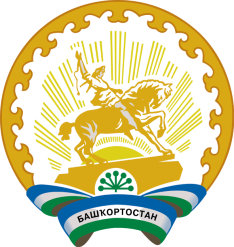 Совет сельского поселенияЗириклинский сельсоветмуниципального района Бижбулякский районРеспублики Башкортостан452050, село Зириклы,ул.Центральная, 67Тел. 8(34743)2-74-00